CÓDIGO: GD-DE-01Version: 5Fecha vigencia: 13/10/2021CARACTERIZACIONES Página: 1 de                          CARACTERIZACIÓN DIRECCIONAMIENTO ESTRATÉGICO 2021                         CARACTERIZACIÓN DIRECCIONAMIENTO ESTRATÉGICO 2021Objetivo: Direccionar el Proyecto Educativo Institucional para garantizar la prestación del servicio.Objetivo: Direccionar el Proyecto Educativo Institucional para garantizar la prestación del servicio.Alcance: Inicia desde el diagnóstico, seguido de la definición del horizonte institucional, las directrices del Sistema de Gestión de la Calidad, ejecución Plan Operativo, actualización PEI, Plan de Mejoramiento, procesos de comunicación, divulgación de resultados institucionales, dinamizar instancias del Gobierno Escolar, evaluar la gestión institucional y finaliza con mejorar la gestión del proceso.  Alcance: Inicia desde el diagnóstico, seguido de la definición del horizonte institucional, las directrices del Sistema de Gestión de la Calidad, ejecución Plan Operativo, actualización PEI, Plan de Mejoramiento, procesos de comunicación, divulgación de resultados institucionales, dinamizar instancias del Gobierno Escolar, evaluar la gestión institucional y finaliza con mejorar la gestión del proceso.  Responsable: RectorParticipantes: Consejo Directivo, Coordinadores, Comité de Calidad, consejo académico y comité de convivenciaFactores claves del éxito:Indicadores: La incorporación de los valores Institucionales, la cultura del mejoramiento.Eficacia del sistema de gestión de la calidad: Cantidad de metas cumplidas/Cantidad de metas establecidas.¿Qué necesito?¿Quién lo entrega?Actividades¿Qué se obtiene?¿Quién se beneficia?1.   PEI actualizadoTodos los procesosEstablecer el diagnóstico institucional1.   Informes, evaluaciones, resultados de cada gestiónComunidad EducativaTodos los procesosDefinir y actualizar el horizonte institucional.2.   Leyes, decretos, resolucionesComunidad Educativa2.   Plan de MejoramientoTodos los procesosDefinir y actualizar las Directrices del Sistema Gestión de CalidadComunidad EducativaTodos los procesosDiseñar y ejecutar el Plan Operativo InstitucionalComunidad EducativaTodos los procesosActualizar y articular el PEI con SGC.Comunidad EducativaTodos los procesosDinamizar las instancias del Gobierno Escolar.Comunidad Educativa3.   Plan OperativoTodos los procesosDefinir responsabilidades y autoridades.Comunidad EducativaTodos los procesosPlanificar los cambios que afectan el servicio y/o Sistema de la Gestión de Calidad.Comunidad EducativaTodos los procesosEstablecer canales de comunicación.Comunidad EducativaTodos los procesosHacer seguimiento a los procesos.Comunidad EducativaTodos los procesosEvaluar la gestión de los procesos.Comunidad EducativaTodos los procesosDefinir Plan de Mejoramiento Institucional.Comunidad Educativa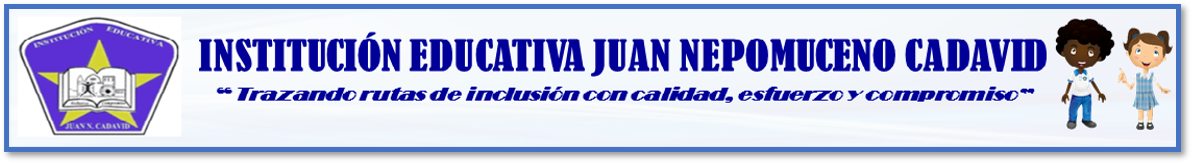 